Maths Alternative 2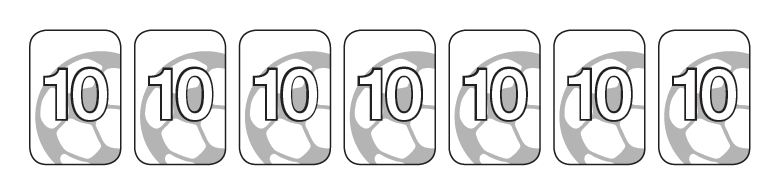 How many cards altogether?Match the words to the correct numbers 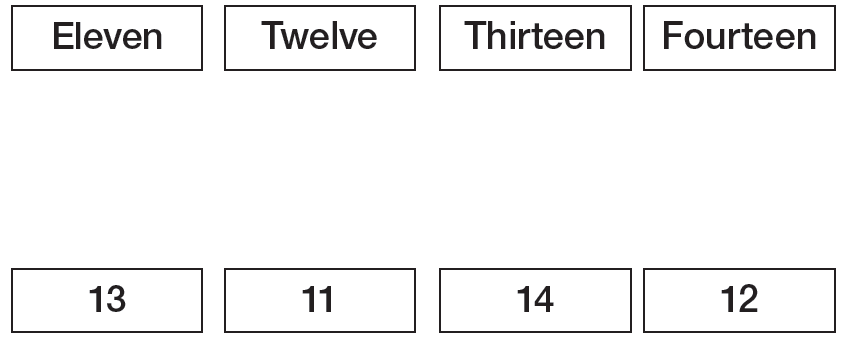 Sam makes these numbers.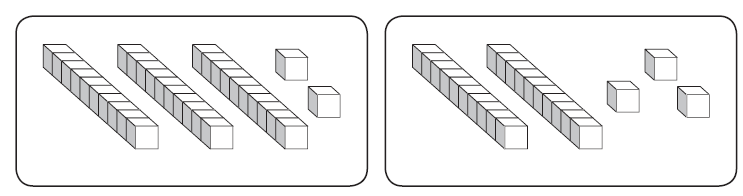 What numbers has he made? _______Which is greater? Complete the sentence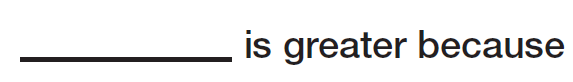 Here is a part whole model.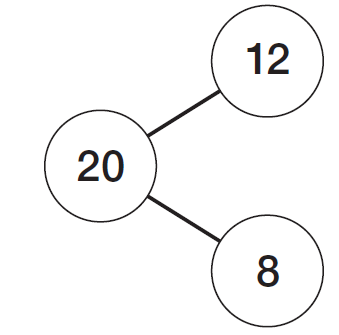 Write the number sentences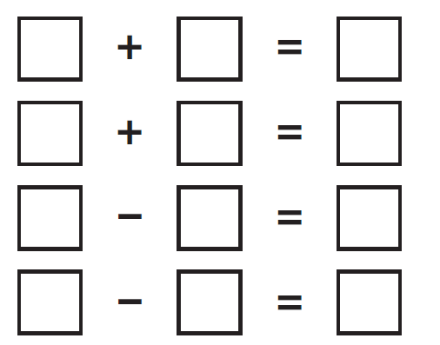 Anna is counting up in 10s. She starts with 12. Find the next numbers.12, ___,  _____, 42.Tom has these marbles.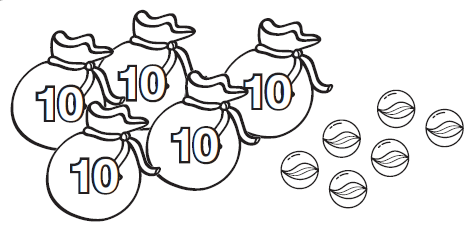 These are Sam’s marbles.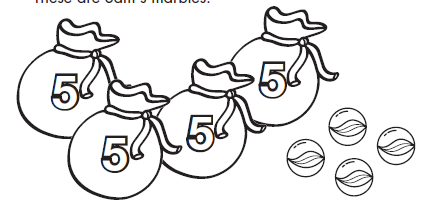 How many more marbles does Tom have?Match the same answers.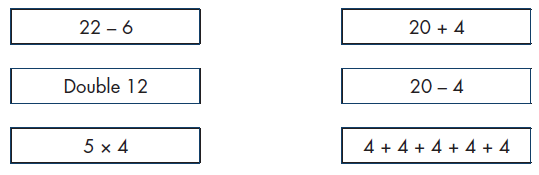 Show where these numbers go on the numberline.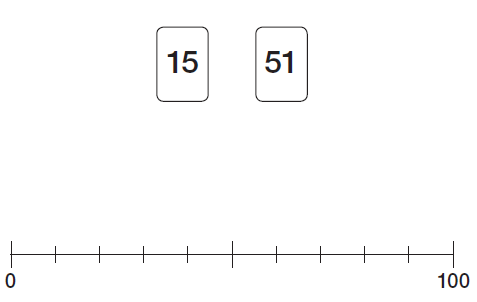 